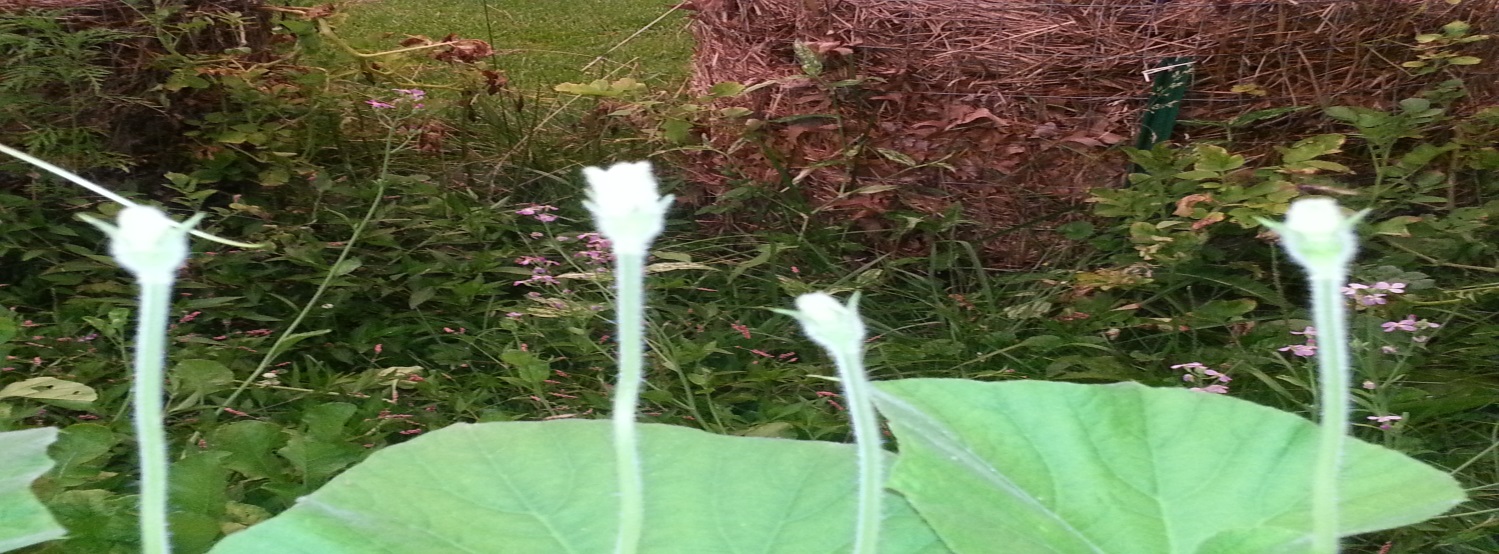 Farm to Table Dinner and WorkshopSeptember 17, 2016     5:00 to 8:00 PMCome out and enjoy the evening with us for a scrumptious dinner and appetizers.  Everything will be prepared by Chef Chris from Pepper Berries Urban Farm and a couple of other local farms.  A night to enjoy a bounty from local farms!!!5:00 Meet & Greet Hour  Time to hear our vision for the farm, who we are working with and meet some of them.Serving: Pesto Delight using Kale, basil and tomatoes fresh from the garden.Cucuzza lasagna rolls served with cucuzza squash, tomatoes, herbs, garlic and onions from the gardenFruit Spritzer  served with fresh fruit 6:00  Dinner and Entertainment HourServing: Stuffed Chicken Breast or Pork Loin cook to perfection with spinach, kale and cardoon and feta cheese rolled in bread crumbs and served with a lemon butter sauce.Grilled Medley sautéed on the grill with 3 vegetables, fingerling, majestic and red potatoes with onions and tomatoes,Garden Salad served with a mixture of lettuce, fresh veggies and flowers served with a vinaigrette dressing made from a jam that we make.Rolls, butter and jam  Ground Cherry ala mode or elderberry ala modeEntertainment to be announced. 7:30 Workshop to be announced$25.00 per adult $12.00 per child       Call and order your ticket today. All credit cards are accepted.  Most be registered and paid by September 10, 2016.  816-230-0007 or preciouspetals64076@yahoo.com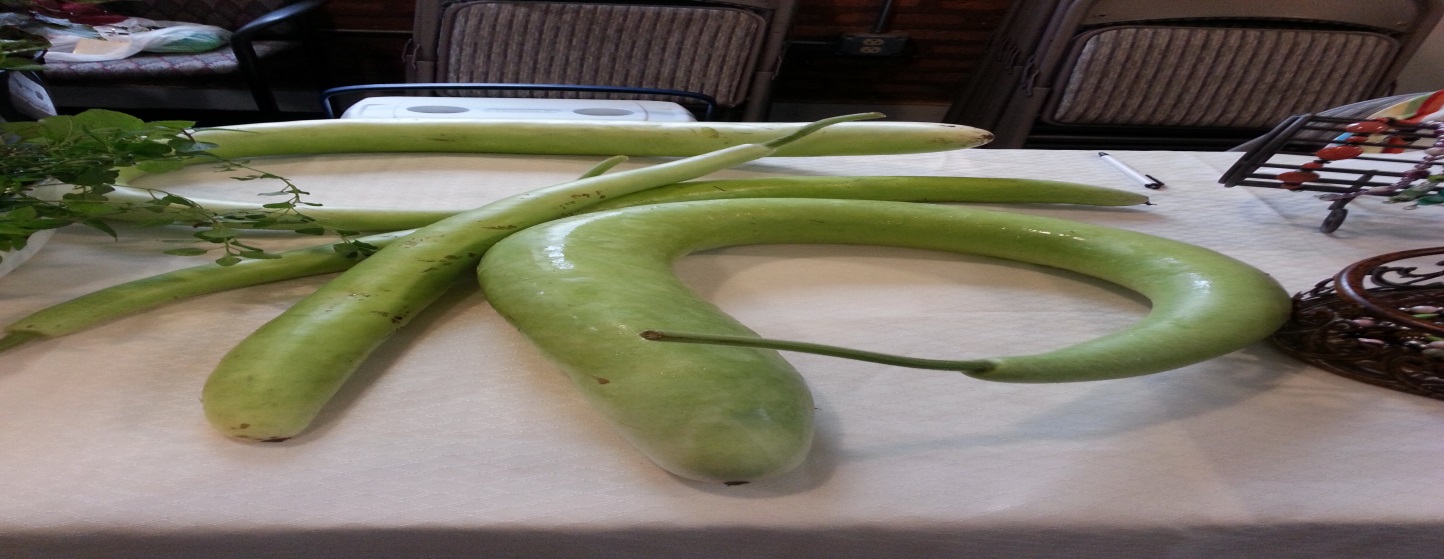 